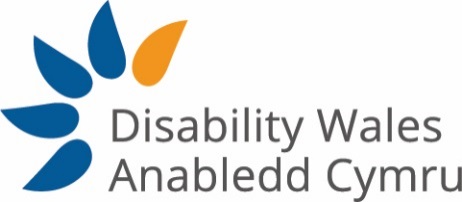 Bwrdd Cyfarwyddwyr – SwyddogaethPrif gyfrifoldebauDatblygu polisïau a gwaith AC Datblygu a gweithredu polisïau Anabledd Cymru Rhoi arweiniad strategol i’r corff yn cynnwys ei staff; diffinio amcanion, pennu targedau a gwerthuso perfformiadHyrwyddo a diogelu enw da a gwerthoedd y corff.Rheoli pobl ac ariangweinyddu’r corff yn effeithiolcynnal sefydlogrwydd ariannol Anabledd Cymrurheoli eiddo ac adnoddau Anabledd Cymrubuddsoddi arian Anabledd Cymru yn addascyflogi a rheoli staff Anabledd Cymru yn unol â gofynion cyfreithiolCyfrifoldebau cyfreithiolsicrhau bydd Anabledd Cymru yn cydymffurfio â’i ddogfennau llywodraethol, cyfraith elusennau a chwmnïau, ac unrhyw ddeddfwriaeth neu reoliadau eraillsicrhau bydd Anabledd Cymru yn dilyn ei amcanion elusennolsicrhau bydd Anabledd Cymru yn defnyddio adnoddau er dilyn ei amcanion yn unigHyrwyddo Anabledd Cymruhyrwyddo amcanion a gwerthoedd AC ymhlith aelodau a rhanddeiliaid cefnogi’r prif weithredydd wrth gynrychioli AC mewn digwyddiadau a chyfarfodydd allanolhyrwyddo a symbylu cysylltiadau da rhwng AC a’i aelodau a rhanddeiliaidGofynion PersonolGofynion hanfodolRhaid i bob cyfarwyddwr Anabledd Cymru fod yn berson anablDylai cyfarwyddwyr wybod am yr isod:materion cydraddoldeb anabledd mudiad pobl anabl Cymru materion cymdeithasol, gwleidyddol ac economaidd Cymru a’u heffaith ar bobl anablDylai cyfarwyddwyr werthfawrogi, hyrwyddo a chynnal:ymrwymiad i Anabledd Cymruy model anabledd cymdeithasolegwyddorion awdurdodi pobl anabl yr egwyddor o bobl anabl yn rheoli cyrff eu hunainrôl pobl nid-anabl fel cefnogwyr o fewn y corff a llefydd eraillarbenigedd a phrofiad pobl anablcydraddoldeb, amrywiaeth a hawliau dynolgweledigaeth strategol Anabledd Cymruamhleidioldeb, tegwch a chyfrinachedd (Atodiad 1: Egwyddorion Nolan)Dylai cyfarwyddwyr feddu ar brofiad o’r isod:gweithredu fel ymddiriedolwr/cyfarwyddwr corff cenedlaethol neu lleolsector cyhoeddus, busnes neu wirfoddolmeddwl a gweithio’n strategol datblygu polisïauGofynion dymunolUn o’r isod:rheolaeth ariannol a/neu adnoddau dynollobio ac ymgyrchucyfryngaucaffaelio sector cyhoeddus materion amgylcheddol a datblygiad cynaladwyy Gymraeg a’i diwylliantCymorth gan AC i gynnal dyletswyddau?Sefydlu a datblygu – gofynnir cyfarwyddwyr i fynychu rhaglen sefydlu/adfywio flynyddol fydd yn trafod y materion isod:rolau a chyfrifoldebau ymddiriedolwyr elusennol a chyfarwyddwyr cwmnïaumaterion cydraddoldeb anabledd – y model anabledd cymdeithasol a chysyniadau cysylltiedigmudiad pobl anabl Cymruamcanion a gweithdrefnau Anabledd Cymru Anabledd Cymru a’i aelodaucydraddoldeb, amrywiaeth a hawliau dynolcynaladwyeddBle’n addas, bydd cyfle i gyfarwyddwyr fynychu seminarau ar faterion amrywiol, yn cynnwys:arian a chyllidmaterion cyflogaeth a rheoli timauy cyfryngau a chysylltiadau cyhoedduscynllunio strategol a prosiectausgiliau pwyllgora1. 	GwybodaethBydd pob cyfarwyddwr yn derbyn ffeil wybodaeth gynhwysfawr mewn fformat addas.2.	Cyfweliadau datblygu personol Rhaid i bob cyfarwyddwr gael cyfarfod blynyddol un-i-un gyda’r cadeirydd i drafod presenoldeb a datblygiad dros y flwyddyn flaenorol, a nodi unrhyw anghenion cymorth neu ddysgu angenrheidiol.3.	Talu treuliau awdurdodedigFel rhan o bolisi cyfleoedd cyfartal AC, telir treuliau yn unol â’r polisi treuliau cymeradwyedig.4.	Cod ymarferLluniwyd cod ymarfer cyfarwyddwyr i’ch helpu i gyflawni eich dyletswyddau. Rhaid i bob cyfarwyddwr lofnodi’r cod ar ôl eu penodi.5.	Anghenion mynediadBydd AC yn ymdrechu i sicrhau mynediad llawn i bob gweithgaredd, gan anelu i ddiwallu holl ofynion mynediad unigolion, yn cynnwys mynediad corfforol, trafnidiaeth, cyfathrebu, gwybodaeth, anghenion diet a chymorth personol.6.	Cydraddoldeb ac amrywiaethBydd AC yn ymdrechu i agor ei weithgareddau i bawb o fewn y gymuned pobl anabl ac yn ceisio diwallu anghenion megis gofal plant 
a defodau crefyddol.7.	Ymrwymiad amser4 cyfarfod bwrdd y flwyddyn, fel arfer 10.30am – 3.00pmGrwpiau tasg a gorffen/paneli recriwtio achlysurol (3 – 4 cyfarfod)Amser darllen a gweithio ar bapurau Bwrdd/pwyllgorSefydlu a hyfforddiant - tua 2 diwrnod y flwyddynAdolygiadau strategol (1 diwrnod y flwyddyn)1 x cyfarfod cyffredinol y flwyddyn a chynhadledd, ble’n gymwysCyfanswm: tua 12 diwrnod y flwyddynNid yw’r uchod yn cynnwys amser teithio. Cynhelir y rhan helaeth o’r cyfarfodydd ym mhencadlys AC, Caerffili; ond trefnir o leiaf dau gyfarfod Bwrdd yn y gogledd bob blwyddyn.8. 	Gofynion cyfreithiolO dan gyfraith gwmnïau, nid oes hawl penodi unigolyn yn gyfarwyddwr yn achos yr isod:person wedi’i wahardd rhag gweithredu fel cyfarwyddwr cwmni methdalwr heb ei ryddhau person o dan 16 oedOs yn amau eich cymhwyster i weithredu fel cyfarwyddwr, cysylltwch 
â phrif weithredydd Anabledd Cymru i drafod ymhellach.9.	Gwybodaeth bellachLle gallaf ddysgu mwy am Anabledd Cymru?	Gwefan: www.disabilitywales.org	Ebost: info@disabilitywales.org 	galw’r swyddfa 029 2088 7325 Os am wneud hynny, gallwn eich rhoi mewn cysylltiad ag un o’n cyfarwyddwyr er mwyn cael sgwrs anffurfiol am rolau a chyfrifoldebau aelodau Bwrdd.Atodiad 1SAITH EGWYDDOR BYWYD CYHOEDDUS“Egwyddorion Nolan”AnhunanoldebDylai deiliaid swyddi cyhoeddus weithredu er lles y cyhoedd yn unig. Ni ddylent geisio ennill buddion ariannol neu faterol eraill ar gyfer eu hunain, teulu neu ffrindiau.IntegritiNi ddylai deiliaid swyddi cyhoeddus wneud eu hunain yn atebol yn ariannol neu fel arall i gyrff neu unigolion allanol a allai geisio dylanwadu ar eu perfformiad o ddyletswyddau cyhoeddus.GwrthrycheddWrth gynnal dyletswyddau cyhoeddus, yn cynnwys gwneud penodiadau cyhoeddus, rhoi contractau neu argymell gwobrau a buddion ar gyfer unigolion, dylai deiliaid swyddi cyhoeddus wneud eu dewis ar sail teilyngdod.AtebolrwyddMae deiliaid swyddi cyhoeddus yn atebol i’r cyhoedd am eu penderfyniadau 
a gweithredoedd, a rhaid bod yn destun yr archwiliadau addas i’r swydd. DidwylleddDylai deiliaid swyddi cyhoeddus fod mor agored â phosibl am bob penderfyniad a gweithred. Dylent roi rhesymau am eu penderfyniadau a chyfyngu gwybodaeth dim ond pan fydd gofynion cyhoeddus ehangach yn galw am hynny.GonestrwyddMae dyletswydd ar ddeiliaid swyddi cyhoeddus i ddatgan unrhyw ddiddordebau preifat yn gysylltiedig â’u dyletswyddau cyhoeddus a chymryd camau i ddatrys unrhyw wrthdaro mewn modd fydd yn diogelu buddion y cyhoedd.ArweinyddiaethDylai deiliaid swyddi cyhoeddus hyrwyddo a chefnogi’r egwyddorion hyn 
drwy gyfrwng arweinyddiaeth ac esiampl.TeitlCyfarwyddwr / YmddiriedolwrAtebol iCadeirydd a’r Bwrdd CyfarwyddwyrTymorCyfarwyddwyr etholedig – tair blynedd (amodol ar ofynion cylchdroi blynyddol aelodau’r Bwrdd)Cyfarwyddwyr apwyntiedig – 1 blwyddyn (ailbenodi’n destun cytundeb blynyddol gan y Bwrdd yn dilyn y cyfarfod cyffredinol)DibenAr y cyd â’r Cyfarwyddwr/Ymddiriedolwyr eraill, cyfrifoldeb am ddatblygu polisïau a gwaith AC; rheoli’r corff yn cynnwys arian a’r bobl; a gwasanaethu diddordebau AC ar bob amserYmrwymiadMynychu cyfarfodydd y Bwrdd yn rheolaidd, gan gymryd rhan yn y trafodaethau a chyfrannu at benderfyniadau; darllen y papurau ymlaen llaw; mynychu rhaglenni hyfforddiant sefydlu ac eraill yn ôl yr angen; cymryd rhan yn y gwerthusiad blynyddol a chyfweliadau datblygu personol gyda’r cadeiryddRhaid i aelodau’r Bwrdd weithredu er lles aelodaeth Anabledd Cymru yn gyffredinol. Ni phenodir aelodau i gynrychioli corff neu sector unigol. 
O dan gyfraith elusennau a chwmnïau, a’r holl ddeddfwriaeth a rheoliadau perthnasol eraill, rhaid i aelodau roi blaenoriaeth i fuddion Anabledd Cymru wrth wneud penderfyniadau Bwrdd a nodi unrhyw wrthdaro rhwng buddion.